QUIZ Chapter 3 Part I Consider the quadratic function  and fill in the blanks:

Coefficients:    a =  			 b = 			c = 

direction of opening: 					y – intercept:

coordinates of the vertex (show your work): 



Table of values (with distinct values for both x and y): 
Domain: 					Range:


Graph:


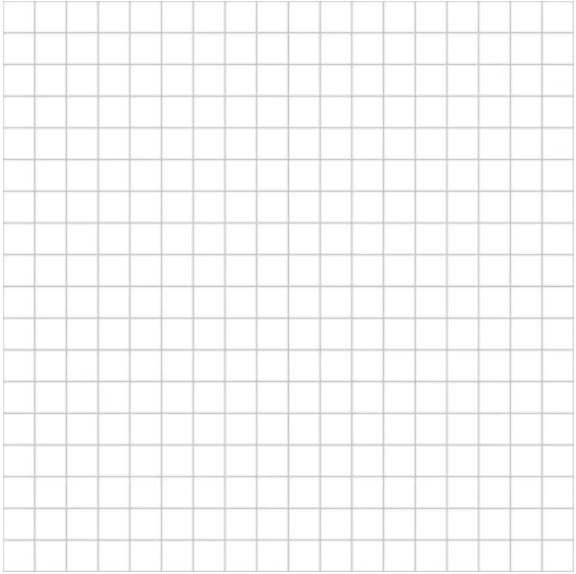 Consider the quadratic function  and fill in the blanks:

Coefficients:    a =  			 b = 			c = 

direction of opening: 					y – intercept:

coordinates of the vertex (show your work): 





Domain: 					Range:


Graph  using your knowledge of .
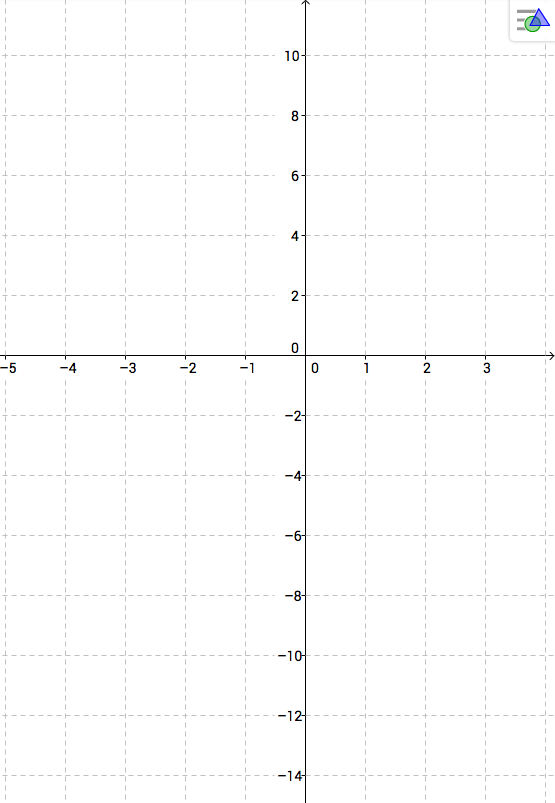  xy